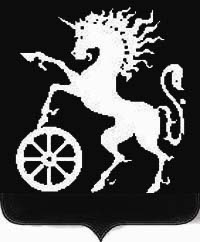 РОССИЙСКАЯ ФЕДЕРАЦИЯКРАСНОЯРСКИЙ КРАЙБОГОТОЛЬСКИЙ ГОРОДСКОЙ  СОВЕТ ДЕПУТАТОВПЯТОГО СОЗЫВАР Е Ш Е Н И Е18.09.2018                                     г. Боготол                                         № 13-159О внесении изменений в решение Боготольского городского Совета депутатов «Об утверждении Положения о порядке проведения конкурса по отбору кандидатов на должность Главы города Боготола»В соответствии с частью 2.1 статьи 36 Федерального закона от 06.10.2003 № 131-ФЗ «Об общих принципах организации  местного самоуправления в Российской Федерации», Законом Красноярского края от 01.12.2014  № 7-2884 «О некоторых вопросах организации органов местного самоуправления в Красноярском крае», руководствуясь статьями 32, 70 Устава города Боготола, Боготольский городской Совет депутатов РЕШИЛ:1. Внести  в  решение Боготольского городского Совета депутатов от 18.06.2015 № 22-341 «Об утверждении Положения о порядке проведения конкурса по отбору кандидатов на должность Главы города Боготола» (в ред. от 02.07.2015 № В-348) следующие изменения:1.1. В приложении к решению:1.1.1. пункт 3.1 раздела 3 Положения дополнить подпунктом 6 следующего содержания:«6) Справку о наличии (отсутствии) судимости и (или) факта уголовного преследования либо о прекращении уголовного преследования.»;1.1.2. в пункте 3.3. раздела  3  слова «в течение 15 календарных дней» заменить словами  «в течение 30 календарных дней» далее по тексту;   1.1.3. подпункт 5 пункта 3.1 раздела 3 Положения изложить в новой редакции:«5) документ, подтверждающий представление Губернатору Красноярского края сведений о доходах, об имуществе и обязательствах имущественного характера, полученных кандидатом, его супругой  (супругом), несовершеннолетними детьми, в соответствии с законом Красноярского края, а также копии указанных сведений;»;1.1.4. в подпункте «д» пункта 3.5. раздела 3 Положения слова «1,2 и 3 пункта 3.1» заменить словами «1-3,5,6 пункта 3.1»;1.1.5. пункт 3.5. Приложения дополнить подпунктом «е» следующего содержания:«е) наличие    иных ограничений пассивного избирательного права  для избрания выборным должностным лицом местного самоуправления в соответствии с Федеральным законом от 12.06.2002 №67 –ФЗ «Об основных гарантиях избирательных прав и права на участие в референдуме граждан Российской Федерации».                                                                                                                                                                                                                                                                                                                                                                                                                                                                                                                                                                                                                                                                                                                                                                                                                                                                                                                                                                                                                                                                                                                                                                                                                                                                                                                                                                                                                                                                                                                                                                                                                                                                                                 2.	Контроль за исполнением настоящего решения оставляю за собой. 												3. Решение вступает в силу в день, следующий за днем его официального опубликования в печатном издании муниципального образования газете «Земля боготольская».Исполняющий полномочия                              ПредседательГлавы города Боготола                                    Боготольского городского                                                                      Совета депутатов__________  Е.М. Деменкова                          ____________ А.М. Рябчёнок